Istituto di Istruzione Superiore		“PIETRO SCALCERLE”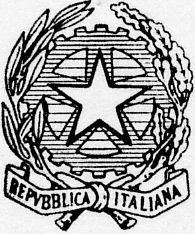 Liceo “Linguistico” e Istituto Tecnico “Chimica, materiali e biotecnologie”35136 PADOVA - Via delle Cave, 174Tel 049/720744 - Fax 049/8685112	E-mail:  PDIS02900D@istruzione.it                                                                                   PDIS02900D@pec.istruzione.itALLEGATO 1 – ATTIVITA’ DIDATTICA PERSONALIZZATA DELL’ALUNNO/A ___________________________ CLASSE _______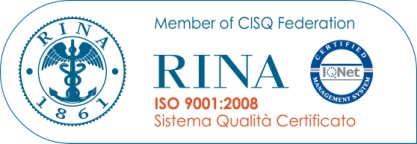 DISCIPLINA O AMBITO DISCIPLINARE(barrare solo le voci interessate)DOCENTEDOCENTEDOCENTESTRATEGIE METODOLOGICHE E DIDATTICHEMISURE DISPENSATIVESTRUMENTI COMPENSATIVIMODALITA’ DI VERIFICA E VALUTAZIONE□   Valorizzare nella didattica linguaggi comunicativi alternativi al codice scritto (immagini, disegni, riepiloghi a voce)□   Utilizzare schemi e mappe concettuali□    Insegnare l’uso di dispositivi extratestuali per lo studio (titolo, paragrafi, immagini)□    Dividere gli obiettivi di un compito in “sotto obiettivi”□ Offrire anticipatamente schemi grafici relativi        all’argomento di studio, per orientare l’alunno nella discriminazione delle informazioni essenziali□    Guida all’individuazione delle informazioni  □     Privilegiare l’apprendimento esperenziale e la didattica laboratoriale□    Sollecitare nell’alunno l’autocontrollo e l’autovalutazione dei propri processi di apprendimento e metacognitivi□     Utilizzare la didattica cooperativa e la peer education□    Altro (specificare) ……………………..L’alunno viene dispensato da:□   Lettura ad alta voce□  Scrittura sotto dettatura □   Prendere appunti□   Copiare alla lavagna□   Rispetto della tempistica per la consegna dei compiti scritti □  Quantità eccessiva dei compiti a casa (riduzione)□  Effettuazione di più prove valutative in tempi ravvicinati□  Studio mnemonico di formule, tabelle, definizioni□   Sostituzione della scrittura con linguaggio verbale e/o iconografico□  Altro (specificare) …………..Strumenti didattici e tecnologici che sostituiscono o facilitano la prestazione:□    Formulari, sintesi, schemi, mappe concettuali delle unità di apprendimento da poter usare anche durante le lezioni□   Tabella delle misure e delle formule geometriche□    Computer con programma di videoscrittura, correttore ortografico□    Calcolatrice o computer con foglio di calcolo e stampante□    Registratore e risorse audio (sintesi vocale, audiolibri, libri digitali)□    Software didattici specifici□    Computer con sintesi vocale□    Vocabolario multimediale□    Altro (specificare) ……………… □   Programmare e concordare con l’alunno le verifiche sia scritte che orali nei contenuti essenziali richiesti□  Programmare tempi più lunghi per l’esecuzione delle prove (non oltre il 30%)□   Riduzione della quantità di domande/ esercizi nel caso di impossibilità a concedere più tempo□    Facilitazione della decodifica□    Predisposizione di verifiche strutturate□   Verifiche scritte/orali con uso di strumenti compensativi visionati ed approvati dal docente di disciplina (formulari, schemi, mappe)□   Prevedere verifiche orali a compensazione di quelle scritte (soprattutto per la lingua straniera)□   Valutazioni più attente al contenuto (conoscenze e competenze) che alla forma □   Introdurre prove informatizzate□   Pianificare prove di valutazione formativa (tenere conto del livello di partenza e dei risultati conseguiti)□   Altro (specificare) ……………….